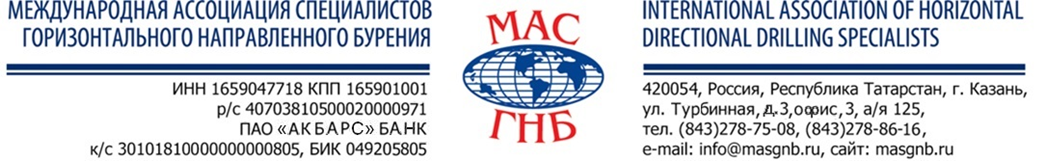 Уважаемые коллеги!Приглашаем Вас принять участие в дистанционном обучении с 24 по 30 августа 2022 годаРЕГИСТРАЦИОННАЯ ФОРМА-ЗАЯВКА Наименование организации-участника______________________________________ Почтовый адрес __________________________________________________________Адрес для доставки курьером_______________________________________________Контактное лицо (ФИО/должность/моб.тел/e-mail)______________________________________________________________________________________________________Состав участников:Ф.И.О., должность_________________________________________________________Ф.И.О., должность _________________________________________________________Ф.И.О., должность _________________________________________________________		                      Сведения об эксплуатируемой технике ГНБ Компания - производитель__________________________________________________Модель установки ГНБ _____________________________________________________Модель локационной системы _______________________________________________Стоимость участия в дистанционном обучении одного специалиста составляет 32 600 рублей. (НДС не облагается согласно ст. 346.11 НК РФ).По всем вопросам, просьба обращатьсяв Исполнительную дирекцию МАС ГНБ по тел. +7 (843) 278-75-08, e-mail: info@masgnb.ru 